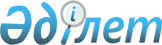 О внесении изменений в постановление Правительства Республики Казахстан от 27 марта 2014 года № 271 "Об утверждении Правил определения фиксированных тарифов и предельных аукционных цен"Постановление Правительства Республики Казахстан от 8 ноября 2021 года № 792
      Правительство Республики Казахстан ПОСТАНОВЛЯЕТ:
      1. Внести в постановление Правительства Республики Казахстан от 27 марта 2014 года № 271 "Об утверждении Правил определения фиксированных тарифов и предельных аукционных цен" следующие изменения:
      в Правилах определения фиксированных тарифов и предельных аукционных цен, утвержденных указанным постановлением:
      заголовок главы 1 изложить в следующей редакции:
      "Глава 1. Общие положения";
      пункты 2 и 3 изложить в следующей редакции:
      "2. В настоящих Правилах применяются следующие основные понятия:
      1) аукционная цена – цена на покупку расчетно-финансовым центром по поддержке возобновляемых источников энергии электрической энергии, производимой объектом по использованию возобновляемых источников энергии, объектом по энергетической утилизации отходов, определенная по итогам аукционных торгов и не превышающая уровня соответствующей предельной аукционной цены;
      2) биогаз – метан, монооксид углерода и (или) водород, получаемые из биомассы в результате ее брожения или газификации;
      3) биомасса – органические неископаемые материалы биологического происхождения;
      4) расчетно-финансовый центр по поддержке возобновляемых источников энергии (далее – расчетно-финансовый центр) – юридическое лицо, создаваемое системным оператором и определяемое уполномоченным органом, осуществляющее в порядке, предусмотренном Законом, централизованную покупку и продажу электрической энергии, произведенной объектами по использованию возобновляемых источников энергии, объектами по энергетической утилизации отходов, и паводковой электрической энергии, поставленных в электрические сети единой электроэнергетической системы Республики Казахстан;
      5) договор покупки электрической энергии расчетно-финансовым центром по поддержке возобновляемых источников энергии (далее – договор покупки) – договор купли-продажи электрической энергии, произведенной объектами по использованию возобновляемых источников энергии, заключаемый между расчетно-финансовым центром, выступающим в качестве покупателя, и энергопроизводящей организацией, выступающей в качестве продавца;
      6) фотоэлектрические модули на основе казахстанского кремния (Kaz PV) – фотоэлектрические модули, изготовленные на предприятиях, расположенных в Республике Казахстан, с использованием кремния, произведенного на территории Республики Казахстан;
      7) уполномоченный орган в области государственной статистики – государственный орган, осуществляющий руководство, а также межотраслевую координацию в области государственной статистики в пределах своей компетенции;
      8) фиксированный тариф – тариф на покупку расчетно-финансовым центром в порядке, установленном Законом, электрической энергии, производимой объектами по использованию возобновляемых источников энергии;
      9) уполномоченный орган – центральный исполнительный орган, осуществляющий руководство и межотраслевую координацию в области поддержки использования возобновляемых источников энергии;
      10) малая гидроэлектростанция – гидроэлектростанция с установками, расположенными в одном гидроузле, суммарной мощностью до десяти мегаватт (включительно);
      11) предельная аукционная цена – максимальная величина аукционной цены на электрическую энергию;
      12) крупная гидроэлектростанция – гидроэлектростанция с установками, расположенными в одном гидроузле, суммарной мощностью свыше десяти мегаватт.
      Понятие, предусмотренное подпунктом 6) настоящего пункта, распространяется в отношении договоров покупки, заключенных расчетно-финансовым центром с энергопроизводящими организациями, использующими возобновляемые источники энергии по фиксированному тарифу для проектов солнечных электрических станций, использующих фотоэлектрические модули на основе казахстанского кремния (Kaz PV), для преобразования энергии солнечного излучения, утвержденному постановлением Правительства Республики Казахстан от 12 июня 2014 года № 644.
      Иные понятия и определения, используемые в настоящих Правилах, применяются в соответствии с действующим законодательством Республики Казахстан.
      Положения настоящих Правил, регулирующие порядок применения фиксированных тарифов и аукционных цен для покупки электрической энергии, производимой объектами по использованию возобновляемых источников энергии, не распространяются на гидроэлектростанции с установками, расположенными в одном гидроузле, суммарной мощностью свыше тридцати пяти мегаватт и (или) водохранилищами, обеспечивающими более чем суточный срок регулирования, за исключением введенных в эксплуатацию после 1 января 2016 года.
      3. Фиксированные тарифы утверждаются Правительством Республики Казахстан по представлению уполномоченного органа для каждого из следующих видов возобновляемых источников энергии:
      1) энергии солнечного излучения;
      2) энергии ветра;
      3) гидродинамической энергии воды (малые и крупные гидроэлектростанции);
      4) энергии, полученной при использовании биогаза.";
      пункт 6-1 изложить в следующей редакции:
      "6-1. Предельные аукционные цены утверждаются уполномоченным органом для каждого из следующих видов возобновляемых источников энергии:
      1) энергии солнечного излучения;
      2) энергии ветра;
      3) гидродинамической энергии воды (малые и крупные гидроэлектростанции);
      4) энергии, полученной при использовании биогаза.
      Предельные аукционные цены утверждаются в тенге.";
      заголовок главы 2 изложить в следующей редакции:
      "Глава 2. Порядок определения фиксированного тарифа";
      пункт 7 изложить в следующей редакции:
      "7. Уполномоченный орган формирует предложение по утверждению фиксированных тарифов путем проведения сравнительного анализа тарифов на электрическую энергию, произведенную за счет использования возобновляемых источников энергии, действующих в других государствах мира.
      Перечень государств определяется уполномоченным органом и направляется для получения экспертного заключения в Национальную палату предпринимателей Республики Казахстан и экспертные советы в порядке и сроки, установленные Законом Республики Казахстан "О правовых актах".
      Определение перечня государств осуществляется уполномоченным органом с учетом следующих параметров:
      1) наличия механизма поддержки возобновляемых источников энергии, идентичного или соответствующего по содержанию с применяемой в Республике Казахстан схемой льготных тарифов на поставку электрической энергии, производимой объектами по использованию возобновляемых источников энергии;
      2) наличия индикаторов развития сектора возобновляемых источников энергии до 2030 года;
      3) показателя доли возобновляемых источников энергии в общем объеме производства электроэнергии (по итогам предыдущего года) выше, чем в Республике Казахстан;
      4) снижения стоимости технологий в соответствующих странах.";
      пункт 10 изложить в следующей редакции:
      "10. Предложение уполномоченного органа по утверждению фиксированных тарифов до его внесения в Правительство Республики Казахстан направляется уполномоченным органом в общественные советы, образуемые в порядке, установленном Законом Республики Казахстан "Об общественных советах".";
      заголовок главы 3 изложить в следующей редакции:
      "Глава 3. Порядок определения предельных аукционных цен".
      2. Настоящее постановление вводится в действие по истечении десяти календарных дней после дня его первого официального опубликования.
					© 2012. РГП на ПХВ «Институт законодательства и правовой информации Республики Казахстан» Министерства юстиции Республики Казахстан
				
      Премьер-Министр
Республики Казахстан 

А. Мамин
